Публичный договор – Оферта №  от «1» января 2023 г. интернет - магазина "upakovka24.com" Общество с ограниченной ответственностью «УПАКОВКА24» в лице Генерального директора Гурина Е.А. действующего на основании Устава именуемым в дальнейшем «Продавец», и Индивидуальный предприниматель Шварц Сергей Александрович ,действующий на основании ОГРН № 320784700181162 от 19 августа 2020 года  и именуемым в дальнейшем «Покупатель», заключили настоящий договор с условиями приобретения товара через сайт интернет-магазина http://upakovka24.com .ОБЩИЕ ПОЛОЖЕНИЯ1.1. Текст данного Договора является публичной офертой (в соответствии со статьей 435 и частью 2 статьи 437 Гражданского кодекса РФ).1.2. Факт оформления Заказа товара у Продавца (как самостоятельно, так и через менеджера), является безоговорочным принятием данной публичной оферты (далее «Оферта») в полном объёме и без исключений, и Покупатель рассматривается как лицо, вступившее с ООО «УПАКОВКА24» в договорные отношения.1.3. Оферта, все приложения к ней, а также вся дополнительная информация о товарах Продавца, опубликована на сайте http://upakovka24.com.2. ОПРЕДЕЛЕНИЯ2.1. Покупатель - юридическое лицо или индивидуальный предприниматель, принявшее в полном объеме и без исключений условия Оферты (совершившее акцепт Оферты) в соответствии с п. 4.1. Оферты.2.2. Продавец - Общество с ограниченной ответственностью «УПАКОВКА24».2.3. Интернет-магазин - интернет-сайт, имеющий адрес в сети интернет http://upakovka24.com, принадлежащий Продавцу и предназначенный для продажи товаров, принадлежащих Продавцу, Покупателям на основании Оферты.2.4. Сайт – интернет-сайт, имеющий адрес в сети интернет http://upakovka24.com.2.5. Каталог – информация о товарах, размещенная в интернет-магазине.2.6. Товар - имущество, реализуемое Продавцом в интернет-магазине.2.7. Заказ – решение Покупателя приобрести товар, оформленное в интернет-магазине самостоятельно либо через менеджера.2.8. Место исполнения договора - склад Продавца, находящийся по адресу: Московская область,      г. Долгопрудный, Дорожный проезд 12, в котором осуществляется передача товара Покупателю.2.9. Представитель – физическое лицо, предъявившее квитанцию или иной документ, свидетельствующий о заключении договора (для индивидуальных предпринимателей). Представитель юридического лица кроме вышеуказанных документов обязан предъявить доверенность на получение товара и паспорт.2.10. Перевозчик – юридическое лицо или индивидуальный предприниматель, принявшие на себя по договору перевозки обязанность доставить вверенный ему отправителем товар из пункта отправления в пункт назначения, а также выдать товар получателю. Договор перевозки с перевозчиком заключается Покупателем самостоятельно.2.11. Стороны – совместно Покупатель и Продавец.3. СТАТУС ПРОДАВЦА3.1. Интернет-магазин “upakovka24.com“ является собственностью ООО «УПАКОВКА24» и предназначен для организации дистанционного способа продажи товаров через сеть интернет.4. СТАТУС ПОКУПАТЕЛЯ4.1. Оферта может быть акцептована (принята) любым юридическим лицом или индивидуальным предпринимателем на территории Российской Федерации, имеющим намерение приобрести товар, реализуемый Продавцом через интернет-магазин, расположенный на сайте http://upakovka24.com.5. ПРЕДМЕТ ОФЕРТЫ5.1. Использование ресурса Интернет-магазина для просмотра и выбора товара, а также для оформления заказа является для Покупателя безвозмездным.5.2. Продавец обязуется передать в собственность Покупателю, а Покупатель обязуется оплатить и принять заказанный в Интернет-магазине Товар.5.3. К отношениям между Покупателем и Продавцом применяются положения ГК РФ о купле-продаже (§ 1 глава 30), а также иные нормативные правовые акты, принятые в соответствии с ними.6. ХАРАКТЕРИСТИКИ ТОВАРА6.1. Товар представлен на сайте через фото-образцы, являющиеся собственностью Интернет-магазина.6.2. В связи с разными техническими характеристиками мониторов цвет Товара может отличаться от представленного на сайте.6.3. Характеристики и внешний вид Товара могут отличаться от описанных на сайте.Все информационные материалы, представленные в Интернет-магазине, носят справочный характер и не могут в полной мере передавать информацию о свойствах и характеристиках товара, включая цвета, размеры и формы. В случае возникновения у Покупателя вопросов, касающихся свойств и характеристик товара, Покупатель должен перед оформлением заказа обратиться к Продавцу через контакты, указанные на Сайте.7. ПОРЯДОК ПРИОБРЕТЕНИЯ ТОВАРА7.1. Покупатель может оформить Заказ самостоятельно на Сайте Интернет-магазина либо через менеджера (по электронной почте, скайпу или другим письменным каналам передачи информации, указанным на Сайте) на условиях Оферты.7.2. При оформлении Заказа в Интернет-магазине Покупатель обязан предоставить о себе информацию:фамилия, имя, отчество (для индивидуальных предпринимателей) или полное наименование (для юридических лиц) Покупателя;электронную почту и телефон Покупателя;реквизиты Покупателя.7.3. Покупатель, принимая условия Оферты, соглашается на обработку своих персональных данных, а также передачу этой информации третьим лицам, если это требуется для выполнения Заказа (в частности, службе доставки товара).7.4. После оформления заказа Продавец отправляет на e-mail Покупателя подтверждение принятия заказа и счёт (с указанием наименований Товара и общей суммы заказа). Оплата счёта Покупателем является подтверждением Покупателя правильного оформления заказа.7.5. При отсутствии товара Покупатель вправе заменить его другим товаром, либо аннулировать заказ.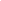 7.6. Передача Товара Продавцом в собственность Покупателя осуществляется только после внесения 100% (ста процентов) предоплаты.7.7. Продавец обязан отгрузить Товар со своего склада в течение 10 (десяти) рабочих дней после поступления 100% (ста процентов) оплаты за этот Товар на расчетный счет Продавца, а Покупатель обязан в указанный срок забрать весь заказанный Товар.8. ЦЕНА ТОВАРА8.1. Цена Товара в Интернет-магазине в Рублях, в т. ч. НДС 20 %. 8.2. Указанная на сайте цена Товара может быть изменена Интернет-магазином в одностороннем порядке, при этом цена на заказанный и оплаченный Покупателем Товар изменению не подлежит.8.3. В стоимость товара не входит оплата Перевозчику за доставку товара.9. ОПЛАТА ТОВАРА9.1. Оплата Товара производится безналичным расчетом согласно оформленному счету в течение пяти банковских дней.9.2. Расчеты Сторон при оплате заказа осуществляются в российских рублях.10. ДОСТАВКА ТОВАРОВ10.1. Доставка Товара в адрес Покупателя осуществляется силами Покупателя и за его счет.10.2 Отгрузка Товара производится путем самовывоза ТовараПокупателемили представителем Покупателя, уполномоченного на это надлежащим образом оформленной доверенностью,или Перевозчиком со склада Продавца, находящегося по адресу: Московская область,               г. Долгопрудный, Дорожный проезд 1210.3. Доставка товара Перевозчиком:10.3.1. Право собственности и риск случайной гибели, утраты или повреждения товара переходит с Продавца на Покупателя или Перевозчика (в соответствии с заключенным между Покупателем и Перевозчиком договором) с момента передачи товара Перевозчику на складе Продавца при подписании Сторонами акта приема товара (товарной накладной и/или транспортной накладной и/или товарно-транспортной накладной).10.3.2. Обязательство Продавца по передаче товара Покупателю считается исполненным с момента передачи товара Покупателю, либо представителю Покупателя, уполномоченного на это надлежащем образом оформленной доверенностью, либо Перевозчику (в соответствии с заключенным между Покупателем и Перевозчиком договором).10.4. При получении товара Покупатель должен в присутствии представителя Продавца (перевозчика) проверить его соответствие товарной накладной, удостовериться по наименованию Товара в количестве, качестве, комплектности товара.10.5. Покупатель или Представитель при приемке товара подтверждает своей подписью в товарной накладной, что не имеет претензий к внешнему виду и комплектности товара.11. СРОК ХРАНЕНИЯ ТОВАРА11.1. Хранение Товара (за исключением туб) должно осуществляться при температуре от 0 до +40 градусов по Цельсию в заводской упаковке при относительной влажности воздуха не более 80 % с соблюдением бактериологической чистоты. Нарушение правил хранения и эксплуатации Товара, а также использование Товара не по назначению лишает Покупателя права предъявления претензий по качеству Товара.12. ВОЗВРАТ ТОВАРА И ПРЕТЕНЗИИ12.1. Покупатель вправе отказаться от товара (без объяснения причин) в любое время до его передачи, а после передачи Товара Покупателю Продавцом (или Перевозчиком) - в течение 14 (четырнадцати ) календарных дней, в порядке и на условиях, предусмотренных ГК РФ.12.2. Возврат товара надлежащего качества возможен не позднее, чем через 14 (четырнадцати) календарных дней, в случае, если сохранены его товарный вид, потребительские свойства, а также документ, подтверждающий факт и условия покупки указанного.  товара. По истечении данного срока претензии по составу и количеству Товара не могут быть рассмотрены. 12.3. При отказе Покупателя от Товара надлежащего качества Продавец возвращает ему уплаченную сумму (за исключением расходов Продавца на доставку от Покупателя возвращенного товара) не позднее, чем через 14 (четырнадцати) дней с даты предъявления Покупателем соответствующего требования.12.4. Возврат указанной суммы осуществляется Продавцом путем перечисления на банковский счёт Покупателя, с которого была осуществлена оплата Товара, или иной счёт, сообщённый Покупателем.12.5. Указанный в настоящем пункте способ возврата денежных средств может использоваться Продавцом и в иных случаях возврата денежных средств, предусмотренных настоящим договором и законодательством РФ.12.6. Срок проверки качественного и количественного состава полученного заказа - 14 календарных дней с момента отгрузки (при получении своими силами) либо с момента приёма от Перевозчика (при получении через транспортную или курьерскую службу). По истечении данного срока претензии по составу товара не могут быть приняты и рассмотрены.12.7 Претензии по скрытым недостаткам качества могут быть предъявлены Покупателем Поставщику в течение срока годности с даты поставки товара, в том числе на основании экспертного заключения проведенного специализированной экспертной организацией. Поставщик обязуется произвести по требованию Покупателя замену некачественного товара в течение 10 (десять) календарных дней с даты подписания Акта рекламации или с поставкой очередной партии товара, либо вернуть стоимость некачественного товара в течении 10 (десять) календарных дней. В случае возврата поставленного некачественного товара или его части транспортные расходы, связанные с возвратом такого Товара, относятся на счёт поставщика.13. ОТВЕТСТВЕННОСТЬ СТОРОН13.1. Стороны несут ответственность в соответствии с законодательством РФ.13.2. Покупатель несёт ответственность за достоверность предоставленной при оформлении заказа информации и её чистоту от претензий третьих лиц.13.3. Продавец не несёт ответственности за содержание и достоверность информации, предоставленной Покупателем при оформлении заказа.13.4. Продавец не несёт ответственности за ущерб, причинённый Покупателю вследствие ненадлежащего использования им товаров, заказанных в Интернет-магазине.13.5. Стороны освобождаются от ответственности за неисполнение или ненадлежащее исполнение обязательств по договору на время действия непреодолимой силы.14. ПРОЧИЕ УСЛОВИЯ14.1. Договор вступает в силу с момента его подписания и действует до “31” декабря 2023 г.	После истечения срока действия настоящего Договора его условия сохраняют свою силу для обязательств, возникших на его основе.14.2. Договор автоматически пролонгируется на следующий год, если ни одна из Сторон не заявит письменно о прекращении действия настоящего Договора в срок за один месяц до окончания срока действия настоящего Договора. В аналогичном порядке настоящий Договор может быть пролонгирован неограниченное количество раз.14.2. К отношениям между Покупателем и Продавцом применяется законодательство Российской Федерации.14.3. При необходимости Продавец и Покупатель вправе в любое время оформить договор купли-продажи товара в форме письменного двухстороннего соглашения, не противоречащего положениям настоящей оферты.14.4. В случае возникновения вопросов и претензий со стороны Покупателя он должен обратиться в Центр обслуживания клиентов по e-mail: info@upakovka24.com14.5. Споры и разногласия, возникшие между сторонами из настоящего Договора, разрешаются по возможности путем переговоров между сторонами, либо – при не достижении согласия – в Арбитражном суде г. Москвы.14.6. Интернет-магазин оставляет за собой право расширять и сокращать товарное предложение на сайте, регулировать доступ к покупке любых товаров, а также приостанавливать или прекращать продажу любых товаров по своему собственному усмотрению.15. РЕКВИЗИТЫ И ПОДПИСИ ПРОДАВЦА И ПОКУПАТЕЛЯ:ПРОДАВЕЦ:ПОКУПАТЕЛЬ:ООО «УПАКОВКА24»ИП Шварц С.А.ИНН 9702026616           КПП 770201001ОКПО 46578193ИНН 782608516836ОГРН ИП 320784700181162 от 19 августа 2020 годаТел: 8(800)500-89-42
e-mail: info@upakovka24.comТел: +7 921 554 45 54                                                    e-mail: marina.volo2011@yandex.ru129110, г. Москва, Муниципальный округ Мещанский вн.тер.г., Орлово-Давыдовский пер, д. 1, помещ.III, этаж 1, ком. 3, офис Б831901р/с 40702810302620004590 в АО «АЛЬФА-БАНК» г. Москва     р/с 40802 810 7 3200 0006246 ФИЛИАЛ "САНКТ-ПЕТЕРБУРГСКИЙ" АО "АЛЬФА-БАНК"к/с 30101810200000000593
БИК 044525593к/с  30101810600000000786
БИК 044030786